 　　　　　　　　　　　　　　　　　　　　　　　　２０２１年０９月０５日『パンが無いヨ！』No Bread！マルコ Mark ８：１～３７１、２つのパンの話　Two Bread Stories ２、7つの籠いっぱいに　7 baskets full３、もう一つのパンのお話　one more bread story 　４、互いに責め始める弟子たち　blaming each other ４、パリサイ人とヘロデのパン種　Beware of the yeast of the Pharisees and of Herod５、神様の恵みは溢れている　 God's grace is flooding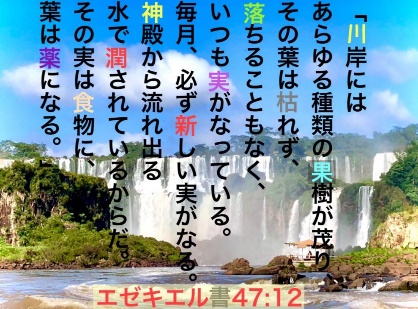 